Waves Chapter TEST Vince Carter Edition!!!!!!!!Just jokes, its only a quizMultiple ChoiceIdentify the choice that best completes the statement or answers the question.____	1.	If wavelength is kept constant, which increases as the speed of a wave increases?____	2.	If the period of a certain wave (wavelength = 4.5 m) is 2 seconds, what is the speed of the wave?____	3.	A bell with a fundamental frequency of 880 Hz is moving toward an observer at 3.5 m/s.  If the speed of sound is 343 m/s, what pitch would be heard by the observer?____	4.	A fire engine is moving south at 35 m/s while blowing its siren at a frequency of 400 Hz.  What pitch will the passengers in a car that has already passed the fire engine hear if the car is traveling north at 18 m/s?  Use 343 m/s for the speed of sound.____	5.	Which scenario would result in a drop in the pitch being observed?Written response:A whistle (fo = 2.29 x 103Hz) is moving away from a stationary observer. The apparent frequency of the whistle is 2.18 x 103 Hz.  If the temperature of the air is 20.0˚C, what is the speed of the whistle?  Two trains are speeding towards each other, both travelling at 38.0 m/s as shown in the diagram below.a)	If the train on the right blows its horn at an initial frequency of 2.00 x 103Hz, what is the frequency that the engineer of the other train hears?  Assume that it is a nice 20.0°C outside.(3)3. What is the frequency of laser light that has a wavelength of 0.067m?(3)4. Out in the ocean, a wave crest 3.9m high meets a wave trough from another direction which is 2.1m deep.  How high is the resulting wave?(2)5.  The distance between the first and fifth nodes in a standing wave is 70 cm.  a) What is the wavelength of the waves? (1 for diagram, 1 for answer)b) What is the speed of the waves, if the source has a frequency of 120 Hz(3)Answer SectionMULTIPLE CHOICE	1.	ANS:	Bwave speed = 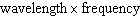 PTS:	1	DIF:	Bloom's Level 4		REF:	p. 384NAT:	B.6	2.	ANS:	D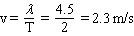 PTS:	1	DIF:	Bloom's Level 3		REF:	p. 384NAT:	UCP.3	3.	ANS:	BThe sound becomes higher in pitch as its source moves toward an observer.PTS:	1	DIF:	Bloom's Level 3		REF:	pp. 407-408NAT:	UCP.3	4.	ANS:	BThe observers are moving away from the sound source at 35 m/s + 18 m/s.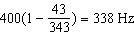 PTS:	1	DIF:	Bloom's Level 3		REF:	pp. 407-408NAT:	UCP.3	5.	ANS:	CWhen a source moving toward an observer suddenly stops, the Doppler shift on the sound suddenly goes away.PTS:	1	DIF:	Bloom's Level 3		REF:	pp. 407-408NAT:	B.6a frequency of 25 Hz?(3)a.periodc.amplitudeb.frequencyd.phasea.0.44 m/sc.9.0 m/sb.1.1 m/sd.2.3 m/sa.871 Hzc.880 Hzb.889 Hzd.884 Hza.473 Hzc.380 Hzb.338 Hzd.421 Hza.The observer moves closer to a stationary source.b.The source moves toward a stationary observer.c.A source moving toward an observer suddenly stops.d.The observer and the source move in the same direction at the same speed.